Vereinsreise 2017 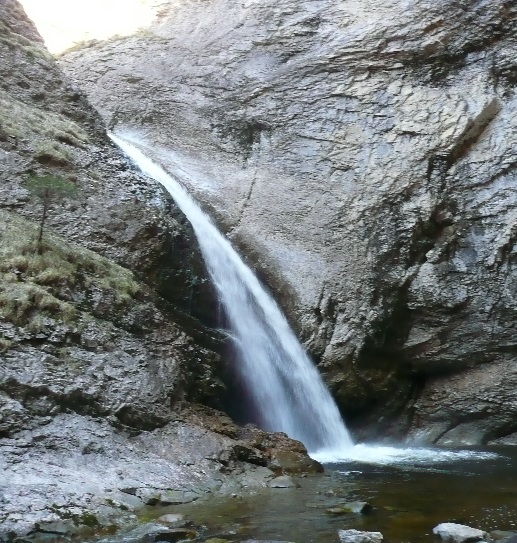 Flühli - ChessilochDatum: Mittwoch, 16. August 2017Treffpunkt: Kipf 8.45 Uhr				Wir reisen mit einem bequemen Sommercar.Verpflegung: aus dem Rucksack oder im Ort FlühliWandern oder Spazieren: Chessiloch ca. 2.5 Std., es werden geschlossene Schuhe empfohlen.Die Kneippanlage wird in ca. 20 Minuten erreicht, sie befindet sich oberhalb des Dorfes.An der Waldemme gibt es gemütliche Wander- und Spazierwege.Auf der Heimreise machen wir einen kurzen Halt in der Kamly Trubschachen.Ankunft in der Kipf: ca. 17 UhrPreis: 	bei 20-25 Personen			Fr. 52.-	bei 26-30 Personen			Fr. 49.-	ab 31 Personen			Fr. 46.-Bei Dauerregen gibt es ein Ausweichprogramm bitte das Halbtax mitnehmen.Anmeldung bis 7. August 2017 Auf Deine Anmeldung freut sich Priska Truttmann, 034 422 67 62 oder per Mail: hans68@bluewin.ch********Vollmondwanderung 2017 Oberburg - HindelbankDatum: Dienstag, 5. September 2017Treffpunkt: Kipf 18.30 Uhr.Wir wandern über’s Schönenbühli in ca. 30 Minuten zur Tennishalle BurgdorfNach dem z’Nacht, wenn der Mond am Himmel steht, werden wir um 21.00 Uhrden Weg via Rüti nach Hindelbank unter die Füsse nehmen. Wanderzeit knapp 2 Std.Mitnehmen: Getränk, Frucht, Halbtax, Geld, ev. Taschenlampe Rückfahrt mit dem Zug (1/2 Fr. 2.80, 1/1 Fr. 4.60).Wir werden ca. um Mitternacht wieder in Oberburg sein.Anmeldungen: bis 21. August 2017Anmeldungen nimmt Priska Truttmann, Tel. 034 422 67 62, Mail: hans68@bluewin.ch gerne entgegen.Chumm doch ou mit üs is Äntlibuech u uf d’ Mondschiinwanderig.Der Vorstand